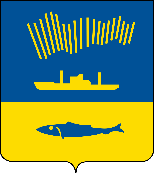 АДМИНИСТРАЦИЯ ГОРОДА МУРМАНСКАП О С Т А Н О В Л Е Н И Е 12.05.2021                                                                                                         № 1239В соответствии со статьей 168 Жилищного кодекса Российской Федерации, Федеральным законом от 06.10.2003 № 131-ФЗ «Об общих принципах организации местного самоуправления в Российской Федерации», Законом Мурманской области от 24.06.2013 № 1631-01-ЗМО «О региональной программе капитального ремонта общего имущества в многоквартирных домах, расположенных на территории Мурманской области», постановлением Правительства Мурманской области от 31.03.2014 № 168-ПП «Об утверждении региональной программы капитального ремонта общего имущества в многоквартирных домах, расположенных на территории Мурманской области, на 2014-2043 годы», Уставом муниципального образования город Мурманск     п о с т а н о в л я ю: 1. Внести изменения в приложение к постановлению администрации города Мурманска от 28.03.2019 № 1133 «Об утверждении краткосрочного плана реализации региональной программы капитального ремонта общего имущества в многоквартирных домах, расположенных на территории Мурманской области, на 2014-2043 годы муниципальным образованием город Мурманск на 2020-2022 годы» (в ред. постановлений от 05.12.2019 № 4064, от 31.12.2019 № 4443, от 11.03.2020 № 669, от 17.06.2020 № 1410, от 17.07.2020 № 1665, от 04.09.2020 № 2070, от 20.10.2020 № 2425, от 18.11.2020 № 2650, от 02.12.2020 № 2776, от 29.12.2020 № 3110, от 19.03.2021 № 703, от 19.04.2021 № 1048, от 27.04.2021 № 1128, от 29.04.2021 № 1160) и изложить его в новой редакции согласно приложению к настоящему постановлению. 2. Отделу информационно-технического обеспечения и защиты информации администрации города Мурманска (Кузьмин А.Н.) разместить настоящее постановление с приложением на официальном сайте администрации города Мурманска в сети Интернет.3. Редакции газеты «Вечерний Мурманск» (Хабаров В.А.) опубликовать настоящее постановление с приложением.4. Настоящее постановление вступает в силу со дня подписания.5. Контроль за выполнением настоящего постановления возложить на первого заместителя главы администрации города Мурманска Доцник В.А. Глава администрации города Мурманска                        	                                                      Е.В. Никора 